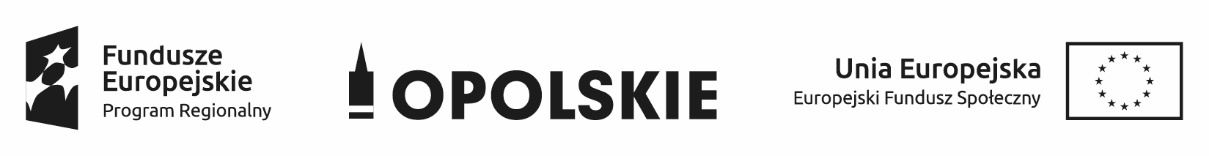 Zarządzenie Nr  9/23Dyrektora Regionalnego Ośrodka Polityki Społecznej w Opoluz dnia 2 czerwca 2023 rokuw sprawie: wprowadzenia regulaminu otwartego naboru na partnera do wspólnego przygotowania i realizacji projektu partnerskiego pn. „Bliżej rodziny i dziecka - wsparcie rodzin przeżywających problemy  opiekuńczo - wychowawcze oraz wsparcie pieczy zastępczej - etap II” realizowanego w ramach Funduszy Europejskich dla Opolskiego na lata 2021-2027, Priorytet/Działanie 6.7 Wsparcie rodziny i pieczy zastępczej.	Na podstawie § 5 ust. 6 lit. c Regulaminu Organizacyjnego Regionalnego Ośrodka Polityki Społecznej w Opolu stanowiącego Załącznik nr 1 do Zarządzenia Nr 2/18 Dyrektora Regionalnego Ośrodka Polityki Społecznej w Opolu z dnia 19 lutego 2018 r. w sprawie ustalenia Regulaminu Organizacyjnego Regionalnego Ośrodka Polityki Społecznej w Opolu 
(z póżn. zm.) oraz na podstawie § 5 Statutu Regionalnego Ośrodka Polityki Społecznej 
w Opolu, zarządzam, co następuje:§ 1Stosownie do zasad zawartych art. 39 ust. 1 i ust. 4 ustawy z dnia 28 kwietnia 2022r. 
o zasadach realizacji zadań finansowanych ze środków europejskich w perspektywie finansowej 2021–2027 (Dz.U. 2022 poz.1079) wprowadzam regulamin otwartego naboru na partnera do wspólnego przygotowania i realizacji projektu partnerskiego pn. „Bliżej rodziny i dziecka - wsparcie rodzin przeżywających problemy  opiekuńczo- wychowawcze oraz wsparcie pieczy zastępczej - etap II” realizowanego w ramach Funduszy Europejskich dla Opolskiego na lata 2021-2027, Priorytet/Działanie 6.7 Wsparcie rodziny i pieczy zastępczej.2. Projekt, o którym mowa w ust. 1 będzie realizowany pod warunkiem uzyskania dofinansowania w ramach przewidywanych naborów ogłaszanych przez Urząd Marszałkowski Województwa Opolskiego w ramach Funduszy Europejskich dla Opolskiego na lata 2021-2027.§ 2Regulamin, o którym mowa w § 1 ust. 1 stanowi załącznik do niniejszego zarządzenia.§ 3Nadzór nad wykonaniem zarządzenia powierza się Pani Agnieszce Gabruk – Dyrektorowi ROPS w Opolu.§ 4Zarządzenie wchodzi w życie z dniem podpisania.